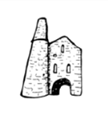 Curriculum Map 2019-2020Class-Opal                        Year-EYFSAutumn TermTopic:Question:Launch:REAL Outcome:SPIRIT OF ADVENTURE(science focus)Topic:Question:Launch:REAL Outcome:Where has Mr Wolf been?  How did he travel?Topic:Question:Launch:REAL Outcome:Find an old suitcase in the field with Mr Wolf inside including travel artefacts from around the world.Topic:Question:Launch:REAL Outcome:Christmas Nativity filmed around the outside spaceTrips/Visits/OutdoorsFalmouth Library visit (every 2nd week)Falmouth Art GalleryTrevaskis farm – pick produce         Beach – depending on timeJourney on a train – Bodmin??  Fire StationInteractive Displays/RoleplayFish and chips shop (from July as the children know this and have asked to keep it)GRT Trailer outside.  Christmas linked role play e.g. post office/stable outsideWhole School Special Days and FestivalsHarvest (early October), 5/11/18 Guy Fawkes,  Divali, 27/10/19 Children in Need, 15/11/19 Children in Need, Science weekUW     (RE):Noah and the Arc      Diwali (27/10/19)   Harvest – Christian Faith (What’s in our environment?)PSHE/TIS: PSE DEVLearn rules for class and school and understand that rules help usListen to others Begin to understand that own actions affect othersPSHE/TIS: PSE DEVBRITISH VALUES: all associated to trips out…Develop understanding of routines and transition times in school – regulate behaviour.  Follow class systems and school rules.  Introduce Growth Mindset and circle timesEnglish:Focus books (linked to topic)PD and   CLLRhyme focus/story/song – Circle, The Snail and the WhaleStrong focus on communication friendly spaces – CLL through continuous provisionImmediately apply systematic phonics RWIncSecurely learn set one letter sounds and know some high frequency wordsDialogic reading groupsListen to stories attentivelyMaths:Counts objects to 10 and then beyondLearn the order forwards and backwards – count on and back 0-201 more- 1 less Use numberblocks series to represent the importance of 1oneness Explore 2D and begin to grapple 3D shapePractical activities developing number order and understanding of amount e.g. staircase/tens boards/dice games/loose parts play/puzzles/number blocksProblem solve practical experiences especially in role play and building areasUW –Science:Discuss what they see, hear, smell and touch? (Autumn/Harvest)Use simple equipment to help them make observations.  Can they perform a simple test? Can they explain what they have done?Science week experimentsUW    History:Talk about past and present events in children lives and their familiesUW    Geography:Make observations of own environmentArt and Design:Safely learn how to use tools and resources independently e.g. scissors Experiment with a range of painting equipment. Begin to paint/draw using controlled lines.  Use different tools to make marks.  Mix colours and explain process.Colour and paint(sort colours)Design Technology:Including Cooking and NutritionSupport children in the thinking of what they want to make and the ‘process’ and the materials and resources needed to carry out task.  Take care of environmentDesign Technology:Including Cooking and NutritionCooking: Harvest soup/cook bread/prepare banquet (children’s ideas??)/scones and jam (pick apples from orchard) Cook chutney/apple pie/juice applesMusic/Drama:Begin to build a deeper repertoire of songChildren use their voices to make different soundsIdentify and distinguish sounds in the environmentExperiment with a range of instrumentsHarvest/Christmas - NativityUW     Computing: Internet Safety: respectfully and responsibly; recognise acceptable/unacceptable behaviour; Identify a range of ways to report concerns about content and contactExplore and interact with a range of equipment e.g. IWB, computer, camera on ipad, beep bopsPSE Languages- French:Explore different music from different cultures and countries.  Explore languages, count and say hello in a variety of languages from around the world e.g. Bonjour, Olla, Namaste  PE:Dress and undress independentlyStrengthen fine motor control – dough disco/balance bike/trim trail interventionsShows awareness of physical, personal spaceDemonstrate special awareness Develop fundamental moving skills such as running, jumping, walking down stairs and throwing.